ПРОЕКТ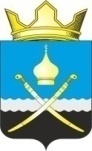 Российская ФедерацияРостовская область, Тацинский районМуниципальное образование «Михайловское сельское поселение» Администрация Михайловского сельского поселенияПОСТАНОВЛЕНИЕ«____»  декабря  2018 года                  №____	                            х. Михайлов	В соответствии постановлением Администрации Михайловского сельского поселения от 27 сентября 2018 года № 141.1 «Об утверждении Порядка разработки, реализации и оценки эффективности муниципальных программ Михайловского сельского поселения», постановлением Администрации Михайловского сельского поселения от 16 октября 2018 года № 160.1 «Об утверждении Методических рекомендаций по разработке и реализации муниципальных программ Михайловского сельского поселения»-ПОСТАНОВЛЯЮ:	1. Утвердить муниципальную программу «Формирование современной городской среды на территории Михайловского сельского поселения» согласно приложению 1.	2. Признать утратившими силу постановления Администрации Михайловского сельского поселения по Перечню согласно приложению № 2.3.	Настоящее постановление вступает в силу со дня его официального опубликования, но не ранее 1 января 2019 г., и распространяется на правоотношения, возникающие начиная с составления проекта бюджета сельского поселения на 2019 год и на плановый период 2020 и 2021 годов.4.	Контроль за выполнением настоящего постановления оставляю за собой.Глава АдминистрацииМихайловского сельского поселения                                                           Л.С. ПрисяжнюкПриложение № 1к постановлению Администрации Михайловского сельского поселенияот _______________ г. №_________МУНИЦИПАЛЬНАЯ ПРОГРАММА «Формирование современной городской среды на территорииМихайловского сельского поселения»ПАСПОРТ МУНИЦИПАЛЬНОЙ ПРОГРАММЫ «Формирование современной городской среды на территорииМихайловского сельского поселения»Приоритеты и цели муниципальной политики в сфере реализации муниципальной программы Формирование современной городской среды - это   комплекс    мероприятий, направленных на создание условий для обеспечения комфортных, безопасных и доступных условий проживания населения муниципального образования Михайловское сельское поселение. Современная городская среда должна соответствовать санитарным и гигиеническим нормам, а также иметь завершенный, привлекательный и эстетичный внешний вид. Создание современной городской среды включает в себя проведение работ по благоустройству дворовых территорий и наиболее посещаемых муниципальных территорий общего пользования (строительство детских и спортивных площадок, зон отдыха, парковок и автостоянок, набережных, озеленение территорий, устройство наружного освещения). Указ Президента Российской Федерации от 7 мая 2012 года № 600 «О мерах по обеспечению граждан Российской Федерации доступным и комфортным жильем и повышению качества жилищно-коммунальных услуг» предусматривает меры по улучшению качества жилищно-коммунальных услуг. Для реализации данных мер постановлением Правительства Российской Федерации от 15 апреля 2014 года № 323 утверждена государственная программа Российской Федерации «Обеспечение доступным и комфортным жильем и коммунальными услугами граждан Российской Федерации», одной из целей которой является повышение качества и надежности предоставления населению жилищно-коммунальных услуг.В соответствии со Стратегией развития жилищно-коммунального хозяйства в Российской Федерации до 2020 года, утвержденной распоряжением Правительства Российской Федерации от 26 января 2016 года № 80-р, повышение комфортности условий проживания является одним из приоритетов государственной политики в жилищно-коммунальной сфере.Президиумом Совета при Президенте Российской Федерации по стратегическому развитию и приоритетным проектам (протокол от 21 ноября 2016 года № 10) утвержден паспорт приоритетного проекта «Формирование комфортной городской среды».Постановлением Правительства Российской Федерации от 10 февраля 2017 года №	169 «Об утверждении Правил предоставления и распределения субсидий из Федерального бюджета бюджетам субъектов Российской Федерации на поддержку  Государственных программ субъектов Российской Федерации и муниципальных программ формирования современной городской среды» установлены Правила предоставления и распределения субсидий из федерального бюджета бюджетам субъектов Российской Федерации на поддержку государственных программ субъектов Российской Федерации и муниципальных программ формирования современной городской среды.Муниципальная программа «Формирование современной городской среды на территории Михайловского сельского поселения» предназначена для достижения целей и задач, совпадающих с приоритетами государственной политики Российской Федерации и Ростовской области в сфере повышения уровня благоустройства муниципальных образований и создания комфортных условий для проживания граждан, а также направлена на реализацию на территории  области приоритетного проекта «Формирование комфортной городской среды».Основными целями реализации Программы являются:- повышение качества и комфорта проживания населения на территории Михайловского сельского поселенияДля достижения поставленных целей реализации мероприятий Программы будет направлена на решение следующих основных задач:      - Повышение уровня благоустройства дворовых территорий муниципального образования Михайловское сельское поселение;       - Повышение уровня вовлеченности заинтересованных граждан, организаций в реализацию мероприятий по благоустройству территорий муниципального образования Михайловское сельское поселение.Целевые показатели программы: - Доля выполнения запланированного комплекса мероприятий по благоустройству дворовых территорий муниципального образования Михайловское сельское поселение.Основные ожидаемые результаты муниципальной программы:          Повышение общего уровня благоустройства, комфортности проживания и качества жизни населения муниципального образования Михайловское сельское поселение, совершенствование архитектурного облика и ландшафтного дизайна дворовых территорий.  Реализация Программы осуществляется в период с 2019 года по 2030 год.Конкретные мероприятия муниципальной программы «Формирование современной городской среды на территории Михайловского сельского поселения» реализуются в рамках двух подпрограмм:«Благоустройство общественной территории Михайловского сельского поселения»;Подпрограмма «Благоустройство дворовых территорий
многоквартирных домов Михайловского сельского поселения»ПАСПОРТ ПОДПРОГРАММЫБлагоустройство дворовых  территорий
многоквартирных домов Михайловского сельского поселения»Приложение № 1 к муниципальной программе «Формирование современной городской среды на территории Михайловского сельского поселения»СВЕДЕНИЯ 
о показателях муниципальной программы, подпрограммы муниципальной программы и их значениях                                                                                                                                                        Приложение № 2к муниципальной программе «Формирование современной городской среды на территории Михайловского сельского поселения»СВЕДЕНИЯ
о методике расчета показателей муниципальной программыПриложение № 3к муниципальной программе «Формирование современной городской среды на территории Михайловского сельского поселения»ПЕРЕЧЕНЬ
подпрограмм, основных мероприятий подпрограмм муниципальной программыПриложение № 4к муниципальной программе «Формирование современной городской среды на территории Михайловского сельского поселения»РАСХОДЫ
местного бюджета на реализацию муниципальной программы Приложение № 5
к муниципальной программе «Формирование современной городской среды на территории Михайловского сельского поселения»РАСХОДЫ 
на реализацию муниципальной программыПриложение №2 к постановлению Администрации Михайловского сельского поселения от ___ПЕРЕЧЕНЬпостановлений Администрации Михайловского сельского поселения,признанных утратившими силуПостановление Администрации Михайловского сельского поселения от 05.12.2017 № 180 «Об утверждении муниципальной Программы  «Формирование современной городской среды  муниципального образования  Михайловскоесельское поселение на 2018 -2022 гг.»Об утверждении муниципальной программы «Формирование современной городской среды на территории Михайловского сельского поселения»Наименование муниципальной программы Михайловского сельского поселения–муниципальная программа «Формирование современной городской среды на территории Михайловского сельского поселения»(далее – муниципальная программа)Ответственный исполнитель муниципальной программы Михайловского сельского поселения–Администрация Михайловского сельского поселенияСоисполнители муниципальной программы Михайловского сельского поселения-отсутствуютУчастники муниципальной программы Михайловского сельского поселения–Администрация Михайловского сельского поселения Подпрограммы муниципальной программы Михайловского сельского поселения–Благоустройство дворовых территорий многоквартирных домов Михайловского сельского поселения.Программно-целевые инструменты муниципальной программы Михайловского сельского поселения-отсутствуютЦели муниципальной программы Михайловского сельского поселения–повышение качества и комфорта проживания населения на территории Михайловского сельского поселенияЗадачимуниципальной программы Михайловского сельского поселения–- Повышение уровня благоустройства дворовых территорий муниципального образования Михайловское сельское поселение;  - Повышение уровня вовлеченности заинтересованных граждан, организаций в реализацию мероприятий по благоустройству 	территорий муниципального образования Михайловское сельское поселение.Целевые показатели муниципальной программы Михайловского сельского поселения– - Доля благоустроенных дворовых территорий многоквартирных домов от общего количества дворовых территорий многоквартирных домов Михайловского сельского поселенияЭтапы и сроки реализации муниципальной программы Михайловского сельского поселения–2019 – 2030 годы:Ресурсное обеспечение муниципальной программы Михайловского сельского поселения–60,0 тыс. рублей, в том числе: в 2019 году – 0 тыс. рублей;в 2020 году – 0 тыс. рублей;в 2021 году – 0 тыс. рублей;в 2022 году – 0 тыс. рублей;в 2023 году – 0 тыс. рублей;в 2024 году – 0 тыс. рублей;в 2025 году – 0 тыс. рублей;в 2026 году – 0 тыс. рублей;в 2027 году – 0 тыс. рублей;в 2028 году – 0 тыс. рублей;в 2029 году – 30,0 тыс. рублей;в 2030 году – 30,0 тыс. рублей;в том числе: за счет средств областного бюджета – 
0 тыс. рублей, в том числе:в 2019 году – 0 тыс. рублей;в 2020 году – 0 тыс. рублей;в 2021 году – 0 тыс. рублей;в 2022 году – 0 тыс. рублей;в 2023 году – 0 тыс. рублей;в 2024 году – 0 тыс. рублей;в 2025 году – 0 тыс. рублей;в 2026 году – 0 тыс. рублей;в 2027 году – 0 тыс. рублей;в 2028 году – 0 тыс. рублей;в 2029 году – 0 тыс. рублей;в 2030 году – 0 тыс. рублей;за счет средств местных бюджетов – 
60,0 тыс. рублей, в том числе:в 2019 году – 0 тыс. рублей;в 2020 году – 0 тыс. рублей;в 2021 году – 0 тыс. рублей;в 2022 году – 0 тыс. рублей;в 2023 году – 0 тыс. рублей;в 2024 году – 0 тыс. рублей;в 2025 году – 0 тыс. рублей;в 2026 году – 0 тыс. рублей;в 2027 году – 0 тыс. рублей;в 2028 году – 0 тыс. рублей;в 2029 году – 30,0 тыс. рублей;в 2030 году – 30,00 тыс. рублей;Ожидаемые результаты реализации муниципальной программы Михайловского сельского поселения–     Повышение общего уровня благоустройства, комфортности проживания и качества жизни населения муниципального образования Михайловское сельское поселение, совершенствование архитектурного облика и ландшафтного дизайна дворовых территорий.  Наименование подпрограммы муниципальной программы Михайловского сельского поселения–подпрограмма «Благоустройство дворовых территорий многоквартирных домов Михайловского сельского поселения» 
(далее – подпрограмма )Ответственный исполнитель муниципальной подпрограммы Михайловского сельского поселения–Администрация Михайловского сельского поселенияУчастники муниципальной подпрограммы Михайловского сельского поселения-Администрация Михайловского сельского поселенияПрограммно-целевые инструменты муниципальной подпрограммы Михайловского сельского поселения-отсутствуют Цели  муниципальной подпрограммы Михайловского сельского поселения–повышение благоустройства дворовых территорий многоквартирных домов Михайловского сельского поселенияЗадачи муниципальной подпрограммы Михайловского сельского поселения–   информирование населения по вопросам реализации приоритетного проекта «Формирование комфортной городской среды»;      повышение уровня благоустройства дворовых территорий муниципального образования Михайловское сельское поселение.Целевые показатели подпрограммы муниципальной программы Михайловского сельского поселения– площадь благоустроенных дворовых территорий многоквартирных домов  Михайловского сельского поселения;Этапы и сроки реализации подпрограммы муниципальной программы Михайловского сельского поселения–2019 – 2030 годы:Ресурсное обеспечение подпрограммы муниципальной программы Михайловского сельского поселения–общий объем финансового обеспечения составляет
60,0 тыс. рублей, в том числе: в 2019 году – 0 тыс. рублей;в 2020 году – 0 тыс. рублей;в 2021 году – 0 тыс. рублей;в 2022 году – 0 тыс. рублей;в 2023 году – 0 тыс. рублей;в 2024 году – 0 тыс. рублей;в 2025 году – 0 тыс. рублей;в 2026 году – 0 тыс. рублей;в 2027 году – 0 тыс. рублей;в 2028 году – 0 тыс. рублей;в 2029 году – 30,0 тыс. рублей;в 2030 году – 30,0 тыс. рублей;в том числе: за счет средств областного бюджета – 
0 тыс. рублей, в том числе:в 2019 году – 0 тыс. рублей;в 2020 году – 0 тыс. рублей;в 2021 году – 0 тыс. рублей;в 2022 году – 0 тыс. рублей;в 2023 году – 0 тыс. рублей;в 2024 году – 0 тыс. рублей;в 2025 году – 0 тыс. рублей;в 2026 году – 0 тыс. рублей;в 2027 году – 0 тыс. рублей;в 2028 году – 0 тыс. рублей;в 2029 году – 0 тыс. рублей;в 2030 году – 0 тыс. рублей;за счет средств местных бюджетов – 
60,0  тыс. рублей, в том числе:в 2019 году – 0 тыс. рублей;в 2020 году – 0 тыс. рублей;в 2021 году – 0 тыс. рублей;в 2022 году – 0 тыс. рублей;в 2023 году – 0 тыс. рублей;в 2024 году – 0 тыс. рублей;в 2025 году – 0 тыс. рублей;в 2026 году – 0 тыс. рублей;в 2027 году – 0 тыс. рублей;в 2028 году – 0 тыс. рублей;в 2029 году – 30,0 тыс. рублей;в 2030 году – 30,0 тыс. рублей;Ожидаемые результаты реализации подпрограммы муниципальной программы Михайловского сельского поселения–повышение удовлетворенности населения Михайловского сельского поселения уровнем благоустройства дворовых территорий многоквартирных домов Михайловского сельского поселения;привитие жителям любви и уважения к своему поселению, соблюдению чистоты и порядка.№
п/пНомер и наименование показателяВид показателя<2>Единица измеренияЗначения показателейЗначения показателейЗначения показателейЗначения показателейЗначения показателейЗначения показателейЗначения показателейЗначения показателейЗначения показателейЗначения показателейЗначения показателейЗначения показателей№
п/пНомер и наименование показателяВид показателя<2>Единица измерения20192020202120222023202420252026202720282029203012345678910111213141516Муниципальная программа «Формирование 
современной городской среды на территории Михайловского сельского поселения»Муниципальная программа «Формирование 
современной городской среды на территории Михайловского сельского поселения»Муниципальная программа «Формирование 
современной городской среды на территории Михайловского сельского поселения»Муниципальная программа «Формирование 
современной городской среды на территории Михайловского сельского поселения»Муниципальная программа «Формирование 
современной городской среды на территории Михайловского сельского поселения»Муниципальная программа «Формирование 
современной городской среды на территории Михайловского сельского поселения»Муниципальная программа «Формирование 
современной городской среды на территории Михайловского сельского поселения»Муниципальная программа «Формирование 
современной городской среды на территории Михайловского сельского поселения»Муниципальная программа «Формирование 
современной городской среды на территории Михайловского сельского поселения»Муниципальная программа «Формирование 
современной городской среды на территории Михайловского сельского поселения»Муниципальная программа «Формирование 
современной городской среды на территории Михайловского сельского поселения»Муниципальная программа «Формирование 
современной городской среды на территории Михайловского сельского поселения»Муниципальная программа «Формирование 
современной городской среды на территории Михайловского сельского поселения»Муниципальная программа «Формирование 
современной городской среды на территории Михайловского сельского поселения»Муниципальная программа «Формирование 
современной городской среды на территории Михайловского сельского поселения»Муниципальная программа «Формирование 
современной городской среды на территории Михайловского сельского поселения»1Показатель 1.- Доля благоустроенных дворовых территорий многоквартирных домов от общего количества дворовых территорий многоквартирных домов Михайловского сельского поселенияведомственныйпроцент00000000005050Подпрограмма 1  «Благоустройство дворовых территорий многоквартирных домов Михайловского сельского поселения»Подпрограмма 1  «Благоустройство дворовых территорий многоквартирных домов Михайловского сельского поселения»Подпрограмма 1  «Благоустройство дворовых территорий многоквартирных домов Михайловского сельского поселения»Подпрограмма 1  «Благоустройство дворовых территорий многоквартирных домов Михайловского сельского поселения»Подпрограмма 1  «Благоустройство дворовых территорий многоквартирных домов Михайловского сельского поселения»Подпрограмма 1  «Благоустройство дворовых территорий многоквартирных домов Михайловского сельского поселения»Подпрограмма 1  «Благоустройство дворовых территорий многоквартирных домов Михайловского сельского поселения»Подпрограмма 1  «Благоустройство дворовых территорий многоквартирных домов Михайловского сельского поселения»Подпрограмма 1  «Благоустройство дворовых территорий многоквартирных домов Михайловского сельского поселения»Подпрограмма 1  «Благоустройство дворовых территорий многоквартирных домов Михайловского сельского поселения»Подпрограмма 1  «Благоустройство дворовых территорий многоквартирных домов Михайловского сельского поселения»Подпрограмма 1  «Благоустройство дворовых территорий многоквартирных домов Михайловского сельского поселения»Подпрограмма 1  «Благоустройство дворовых территорий многоквартирных домов Михайловского сельского поселения»Подпрограмма 1  «Благоустройство дворовых территорий многоквартирных домов Михайловского сельского поселения»Подпрограмма 1  «Благоустройство дворовых территорий многоквартирных домов Михайловского сельского поселения»Подпрограмма 1  «Благоустройство дворовых территорий многоквартирных домов Михайловского сельского поселения»2.1Показатель 1.1площадь благоустроенных дворовых территорий многоквартирных домов Михайловского сельского поселенияведомственныйкв.м.00000000002020№п/пНомер и наименование показателя (индикатора)Единица измеренияМетодика расчета показателя (формула) и методологические пояснения к показателюБазовые показатели (используемые в формуле)123451.Показатель 1.- Доля благоустроенных общественных территорий от общего количества общественных территорий Михайловского  сельского поселенияпроцентовДот = Σ Кот / Σ Коот х 100%Дот – доля благоустроенных общественных территорий Тацинского сельского поселения;Σ Кот – количество благоустроенных общественных территорий Тацинского сельского поселения;Σ Коот – общее количество общественных территорий Тацинского сельского поселения2.Показатель 1.1площадь благоустроенных дворовых территорий многоквартирных домов Михайловского сельского поселениякв.м.Определяется путем суммирования фактического количества площади благоустроенной дворовых территорий многоквартирных домовДанные предоставляются специалистами поселения.№ п/пНомер и наименование основного мероприятия государственной программыОтветственный за исполнение основного мероприятия муниципальной программыСрок (годы)Срок (годы)Ожидаемый непосредственный результат (краткое описание)Последствия нереализации основного мероприятия муниципальной программыПоследствия нереализации основного мероприятия муниципальной программыСвязь 
с показателями муниципальной программы 
(подпрог-раммы)№ п/пНомер и наименование основного мероприятия государственной программыОтветственный за исполнение основного мероприятия муниципальной программыначала реали-зацииоконча-нияреализацииОжидаемый непосредственный результат (краткое описание)Последствия нереализации основного мероприятия муниципальной программыПоследствия нереализации основного мероприятия муниципальной программыСвязь 
с показателями муниципальной программы 
(подпрог-раммы)123456678Подпрограмма 1 «Благоустройство дворовых территорий многоквартирных домов Михайловского сельского поселения»Подпрограмма 1 «Благоустройство дворовых территорий многоквартирных домов Михайловского сельского поселения»Подпрограмма 1 «Благоустройство дворовых территорий многоквартирных домов Михайловского сельского поселения»Подпрограмма 1 «Благоустройство дворовых территорий многоквартирных домов Михайловского сельского поселения»Подпрограмма 1 «Благоустройство дворовых территорий многоквартирных домов Михайловского сельского поселения»Подпрограмма 1 «Благоустройство дворовых территорий многоквартирных домов Михайловского сельского поселения»Подпрограмма 1 «Благоустройство дворовых территорий многоквартирных домов Михайловского сельского поселения»Подпрограмма 1 «Благоустройство дворовых территорий многоквартирных домов Михайловского сельского поселения»Подпрограмма 1 «Благоустройство дворовых территорий многоквартирных домов Михайловского сельского поселения»3.Мероприятие 1.1.Расходы на реализацию мероприятий  по благоустройству дворовых территорий многоквартирных домов Михайловского сельского поселенияАдминистрация Михайловского сельского поселения20192030повышение удовлетворенности населения Михайловского сельского поселения уровнем благоустройства дворовых территорий многоквартирных домов Михайловского сельского поселенияповышение удовлетворенности населения Михайловского сельского поселения уровнем благоустройства дворовых территорий многоквартирных домов Михайловского сельского поселенияснижение удовлетворенности населения Михайловского сельского поселения уровнем благоустройства дворовых территорий многоквартирных Михайловского сельского поселения1.1Номер и наименование 
подпрограммы, основного мероприятия, приоритетного основного мероприятияОтветственныйисполнитель,соисполнители, участникиКод бюджетной   
классификации расходовКод бюджетной   
классификации расходовКод бюджетной   
классификации расходовКод бюджетной   
классификации расходовОбъем расходов всего (тыс. рублей) 2019-2030 гг.в том числе по годам реализациимуниципальной программы, тыс. руб.в том числе по годам реализациимуниципальной программы, тыс. руб.в том числе по годам реализациимуниципальной программы, тыс. руб.в том числе по годам реализациимуниципальной программы, тыс. руб.в том числе по годам реализациимуниципальной программы, тыс. руб.в том числе по годам реализациимуниципальной программы, тыс. руб.в том числе по годам реализациимуниципальной программы, тыс. руб.в том числе по годам реализациимуниципальной программы, тыс. руб.в том числе по годам реализациимуниципальной программы, тыс. руб.в том числе по годам реализациимуниципальной программы, тыс. руб.в том числе по годам реализациимуниципальной программы, тыс. руб.в том числе по годам реализациимуниципальной программы, тыс. руб.Номер и наименование 
подпрограммы, основного мероприятия, приоритетного основного мероприятияОтветственныйисполнитель,соисполнители, участникиГРБСРзПрЦСРВР20192020202120222023202420252026202720282029203012345678910111213141516171819Муниципальная программа «Формирование современной городской среды на территории Михайловского сельского поселения» всего, в том числе:           XXXX60,0000000000030,030,0Муниципальная программа «Формирование современной городской среды на территории Михайловского сельского поселения» Администрация Михайловского с/пXXXX60,0000000000030,030,0Подпрограмма 1 «Благоустройство дворовых территорий многоквартирных домов Михайловского сельского поселения»Администрация Михайловского с/пXXXX60,0000000000030,030,0Мероприятие 1.1. Благоустройство дворовых территорий многоквартирных домовАдминистрация Михайловского с/пXXXX60,0000000000030,030,0Наименование муниципальной программы, номер и наименование подпрограммыИсточники финансированияОбъем расходов, всего (тыс. руб.)В том числе по годам реализации муниципальной программы(тыс. рублей)В том числе по годам реализации муниципальной программы(тыс. рублей)В том числе по годам реализации муниципальной программы(тыс. рублей)В том числе по годам реализации муниципальной программы(тыс. рублей)В том числе по годам реализации муниципальной программы(тыс. рублей)В том числе по годам реализации муниципальной программы(тыс. рублей)В том числе по годам реализации муниципальной программы(тыс. рублей)В том числе по годам реализации муниципальной программы(тыс. рублей)В том числе по годам реализации муниципальной программы(тыс. рублей)В том числе по годам реализации муниципальной программы(тыс. рублей)В том числе по годам реализации муниципальной программы(тыс. рублей)В том числе по годам реализации муниципальной программы(тыс. рублей)Наименование муниципальной программы, номер и наименование подпрограммыИсточники финансированияОбъем расходов, всего (тыс. руб.)201920202021202220232024202520262027202820292030Муниципальная программа «Формирование современной городской среды на территории Михайловского сельского поселения»Всего60,0ХХХХХХХХХХ30,030,0Муниципальная программа «Формирование современной городской среды на территории Михайловского сельского поселения»местный бюджет60,0ХХХХХХХХХХ30,030,0Муниципальная программа «Формирование современной городской среды на территории Михайловского сельского поселения»безвозмездные поступления в местный бюджетХХХХХХХХХХХХХМуниципальная программа «Формирование современной городской среды на территории Михайловского сельского поселения»в том числе за счет средств:ХХХХХХХХХХХХХМуниципальная программа «Формирование современной городской среды на территории Михайловского сельского поселения»-областного бюджетаХХХХХХХХХХХХХМуниципальная программа «Формирование современной городской среды на территории Михайловского сельского поселения»-Фонда содействия реформированию ЖКХХХХХХХХХХХХХХМуниципальная программа «Формирование современной городской среды на территории Михайловского сельского поселения»- внебюджетные источникиХХХХХХХХХХХХХПодпрограмма 1 «Благоустройство дворовых территорий многоквартирных домов Михайловского сельского поселения»Всего60,0ХХХХХХХХХХ30,030,0Подпрограмма 1 «Благоустройство дворовых территорий многоквартирных домов Михайловского сельского поселения»местный бюджет60,0ХХХХХХХХХХ30,030,0Подпрограмма 1 «Благоустройство дворовых территорий многоквартирных домов Михайловского сельского поселения»безвозмездные поступления в местный бюджетХХХХХХХХХХХХХПодпрограмма 1 «Благоустройство дворовых территорий многоквартирных домов Михайловского сельского поселения»в том числе за счет средств:ХХХХХХХХХХХХХПодпрограмма 1 «Благоустройство дворовых территорий многоквартирных домов Михайловского сельского поселения»-областного бюджетаХХХХХХХХХХХХХПодпрограмма 1 «Благоустройство дворовых территорий многоквартирных домов Михайловского сельского поселения»-Фонда содействия реформированию ЖКХХХХХХХХХХХХХХПодпрограмма 1 «Благоустройство дворовых территорий многоквартирных домов Михайловского сельского поселения»- внебюджетные источникиХХХХХХХХХХХХХ